Томская областьгородской округзакрытое административно-территориальное образование СеверскМуниципальное автономное учреждение дополнительного образованияЗАТО Северск«Детская школа искусств»(МАУДО ДШИ)Перечень дополнительных общеразвивающих программ, реализуемых на платной основе по договорам с физическими лицами на 2020-2021 уч.год1. Дополнительная общеразвивающая   программа «Любительское музицирование (гитара шестиструнная)» с 18 лет, срок обучения 1 год.2. Дополнительная общеразвивающая   программа «Любительское музицирование (бардовская гитара)» с 18 лет, срок обучения 1 год.3. Дополнительная общеразвивающая   программа «Любительское музицирование (фортепиано)» (с 18 лет), срок обучения 1 год.4. Дополнительная    общеразвивающая программа Любительское музицирование (эстрадный вокал)» (с 18 лет), срок обучения 1 год.5. Дополнительная  общеразвивающая  программа в области хореографического искусства «Детки в балетках», группа «Карамельки» (от 3 до 4 лет), срок обучения 1 год6. Дополнительная  общеразвивающая  программа в области хореографического искусства «Детки в балетках», группа «Малинки» (от 5 до 6 лет), срок обучения 1 год.7. Дополнительная  общеразвивающая  программа  «Войди в мир искусства»,  группа «Солнышко» (от 4 до 6 лет), срок обучения 1 год.     8. Дополнительная  общеразвивающая  программа  эстетического развития, группа «Ладушки» (от 3,5 до 5 лет), срок обучения 1 год.9. Дополнительная  общеразвивающая  программа начального музыкального развития    (от 4,5 до 5,5 лет), срок обучения 1 год. 10. Дополнительная  общеразвивающая  программа  начального музыкального развития с определением   специальности (от 5,5 до 6,5 лет), срок обучения 1 год.  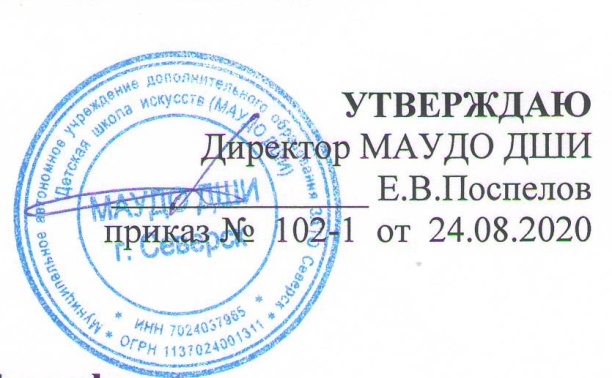 